ТЕХНИЧЕСКОЕ ЗАДАНИЕ3на предоставление услуги Изготовление штамповой оснастки для повышения скорости и надежности работы автоматической линии производства структурированной насадки1. Общие положенияПолное и сокращенное наименование Заказчика - Информация скрыта.Конечная цель получения услуги – Повышение скорости и надежности работы автоматической линии производства структурированной насадки используемой в ректификационных колоннах. Объект, на который направлено предоставление услуги – автоматическая линия производства структурированной насадки.2. Требования, предъявляемые к ИсполнителюПеречень основных мероприятий в рамках предоставления услуги:изготовление штамповой оснастки Требования к характеристикам результата предоставления услуги:- Штамповая оснастка должна обеспечивать пробивку одновременно 42 отверстий диаметром 4,5мм  в нержавеющем листовом металле толщиной 0,2 мм;- Пуансоны и матрицы должны быть раздельными, должна быть возможность замены по одному элементу. Штамповая оснастка должна обеспечивать быструю смену пуансонов и матриц.- Ресурс пробойного инструмента должен составлять не менее 1,5 млн ударов.Наличие у Исполнителя разрешительных документов:              – не требуется.Наличие у Исполнителя оборудования, инструментов, программного обеспечения и т.д., необходимых для достижения качественного результата услуги:- опыт изготовления штамповых оснасток не мене 1 года;- токарные и фрезерные станки с ЧПУ обеспечивающие необходимую точность.3. Предоставляемые Исполнителю Заказчиком документы и материалыВ данном разделе указывается перечень документов и материалов, которые Заказчик может предоставить Исполнителю для достижения качественного результата услуги- настоящее ТЗ и предварительный эскиз.- Необходимая конструкторская и техническая документация.4. Состав и содержание мероприятийЗаполнение данной таблицы является основой к формированию Календарного плана и является обязательным3 Настоящее Техническое задание может корректироваться по договоренности с Исполнителем (в том числе в части оформления), при этом скорректированные характеристики результата предоставления услуги должны быть не хуже характеристик, указанных в пункте 2.2 исходного Технического задания, а срок завершения исполнения услуги	должен быть не позднее срока выполнения последнего мероприятия, указанного в разделе 4 исходного Технического задания.5. Требования к результатам работКонечным результатом предоставления услуги являются изготовленная работоспособная штамповая оснастка, соответствующая согласованным чертежам на изделие.По окончании выполнения мероприятий, связанных с предоставлением услуги, Исполнитель предает заказчику изготовленную технологическую оснастку, а также, в качестве приложений  акт сдачи - приемку услуги.Предварительный эскиз штамповой оснастки: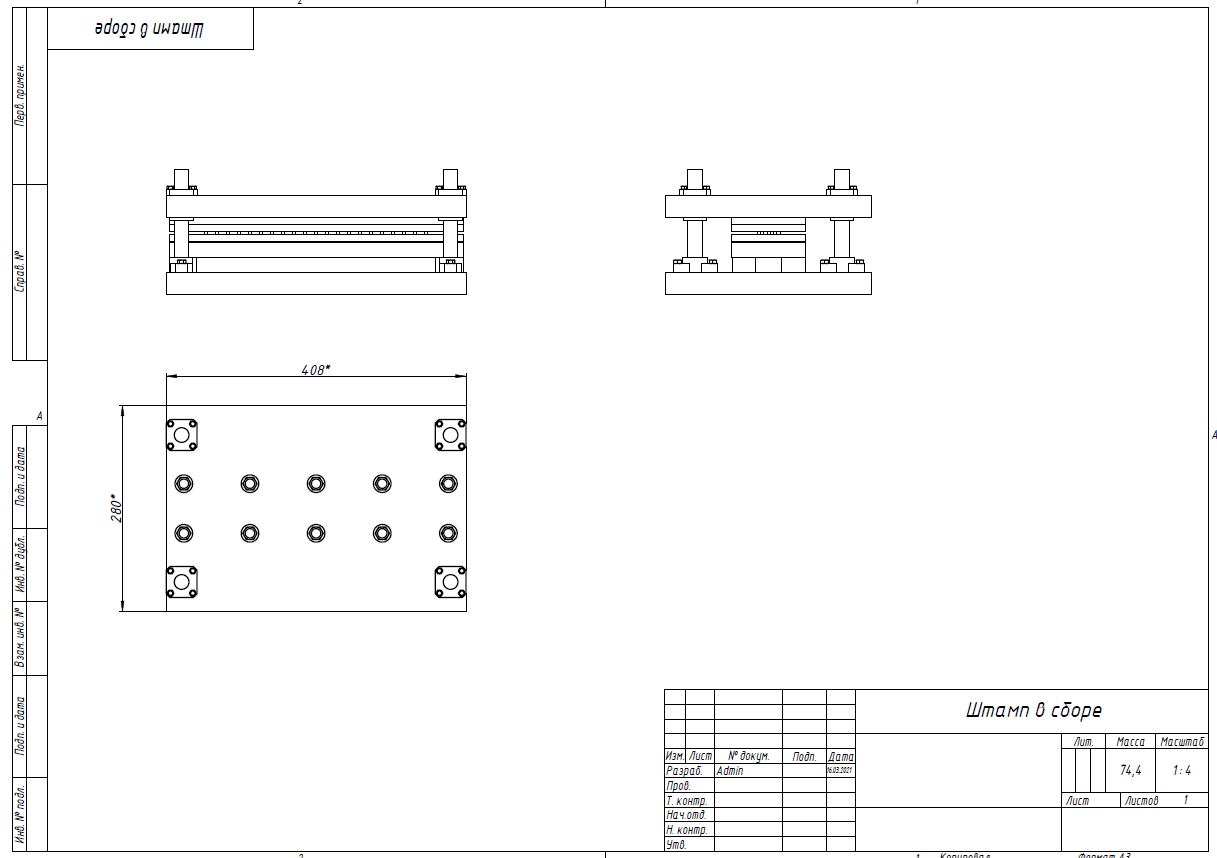 № п/пНаименование мероприятияПериод выполнения (указывается количество календарных дней с даты подписания Договора)Форма результата1Согласование конструкции штамповой оснастки Не более 15Согласованая техническая документация2Изготовление штамповой оснастки Не более 90Изготовленная оснастка3Итого9090